.Tag: 0 - Restart: 2Start: After 36 ct of introductionSequence: ABBAA(36)BB(32)BAPart AS1:Walk, Walk, Kick-Ball-Rock-Recover, Jazz Box Turn, Hop, BackS2: Sailor Step, Step, Tap, Back, Hitch, Back, Swivel, Hop Close-Open-CloseS3: Walk, Walk, Ball, Tap, Unwind, ScarecrowS4:  Charleston, Side, Together, Side, TogetherS5:  Jazz Box Turn, Run, Jazz Box Turn, RunPart BS1: Side, Together, Side, Together, Side, Together, Side, TogetherS2:  Step, Sway, Sway, Step, Step, Sway, Sway, StepS3:  Step, Tap, Step, Side Tap, Sailor Step Turn, Swing Leg, Coaster StepS4:    Kick, Back, Tap, Step, Tap, Step, Tap, Body Roll, Swivel, Spiral TurnS5:   Side Tap, Sway, Sway, Monterey Turn, Sway, SwayEnjoy the dance!Never Say Goodbye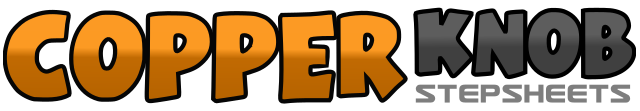 .......Count:80Wall:4Level:Intermediate Hip-Hop style.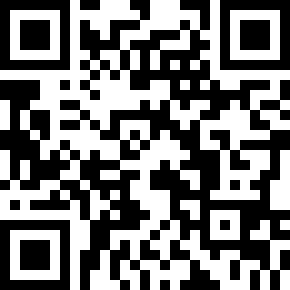 Choreographer:Rex Chuan (USA) - May 2019Rex Chuan (USA) - May 2019Rex Chuan (USA) - May 2019Rex Chuan (USA) - May 2019Rex Chuan (USA) - May 2019.Music:Never Say Good Bye - Mario & NestyNever Say Good Bye - Mario & NestyNever Say Good Bye - Mario & NestyNever Say Good Bye - Mario & NestyNever Say Good Bye - Mario & Nesty........123&4&RF forward(1), LF forward(2), RF kick forward(3), RF together(&), LF rock L(4), recover(&)567&8&LF cross RF(5), RF R(6), L quarter turn and LF L(7), hop quarter turn L(&), hop quarter turn L(8), RF R(&) (3:00)12&LF back(1), RF cross behind LF(2), LF L(&)3&4&RF forward(3), LF tap behind RF(&), LF back(4), RF hitch(&)56RF tap back(5), swivel R quarter turn on both toes(6)7&8Hop close two feet(7), hop open(&), hop close(8) (6:00)12&34RF forward(1), LF forward(2), RF forward(&), LF tap cross behind RF(3), unwind full turn L(4)5678&RF R(5), LF swing across RF(6), LF L and both feet on toe and knees bent and close(7), hold 8, hop straight and land on both feet(&) (6:00)1234RF forward(1), LF swing forward(2), LF back(3), RF swing backward(4), RF tap aside LF(&)5678RF step diagonally on toe with knees bent and open(5), LF together and straighten up on balls(6), LF step diagonally on toe with knees bent and open(7), RF together and straighten up on balls(8)  (6:00)1234&RF cross LF(1), LF L(2), R quarter turn and RF R(3), LF forward(4), RF forward(&)5678&LF cross RF(5), RF R(6), L quarter turn and LF L(7), Rf forward(8), LF forward(&) (6:00)1234RF R with toe pointing R(1), R heel  twist R while LF slide together(2), repeat the same moves on (3,4)5678LF L with toe pointing L(5), L heel twist L while LF slide together(6), repeat the same moves on (7,8) (12:00)1234RF step diagonally on toe(1), sway back on LF(2), sway forward on RF on toe(3), RF  step diagonally(4)5678LF step diagonally on toe(5), sway back on RF(6), sway forward on LF on toe(7), LF step diagonally(8) (12:00)1&RF forward(1), LF tap behind RF(&)2&3Hold 2, LF back(&), L quarter turn and RF tap R(3)4&5R quarter turn and RF cross behind LF(4), R quarter turn and LF L(&), R quarter turn and RF forward(5)67&8LF swing forward(6), LF back(7), RF together(&), LF forward(8) (6:00)1&2&RF kick forward(1), RF back(&), LF tap on toe(2), LF step in place(2)3&4RF tap on toe(3), RF step in place(&), R quarter turn and LF tap L(4)5678Body roll head first to left(5), finishing body roll while L quarter swivel on LF(6), R full swivel on LF(7), finish the swivel with weight shift to RF(8) (6:00)12&3&4&LF tap L(1), hold 2, LF step in place(&), Sway to LF(3), RF step in place(&), sway to RF(4), LF together while L quarter swivel on LF(&)56&7&8&RF tap R(5), hold 6, sway to RF(&), LF tap L(7), LF step in place(&), sway to LF(8) (3:00)